Publicado en Madrid el 24/09/2015 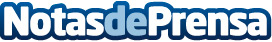 Las trenzas, última tendencia para tus recogidos para bodasAsombrosa tendencia que queda espectacular junto con nuestro recogido, las trenzas se convierten en el perfecto acompañante de estos preciosos peinados, échale un vistazo a los recogidos con trenzas, te sorprenderán.Datos de contacto:LuciaSeCasaEspecialistas en Bodas y Novias912979711Nota de prensa publicada en: https://www.notasdeprensa.es/las-trenzas-ultima-tendencia-para-tus-recogidos-para-bodas-1 Categorias: Moda Celebraciones http://www.notasdeprensa.es